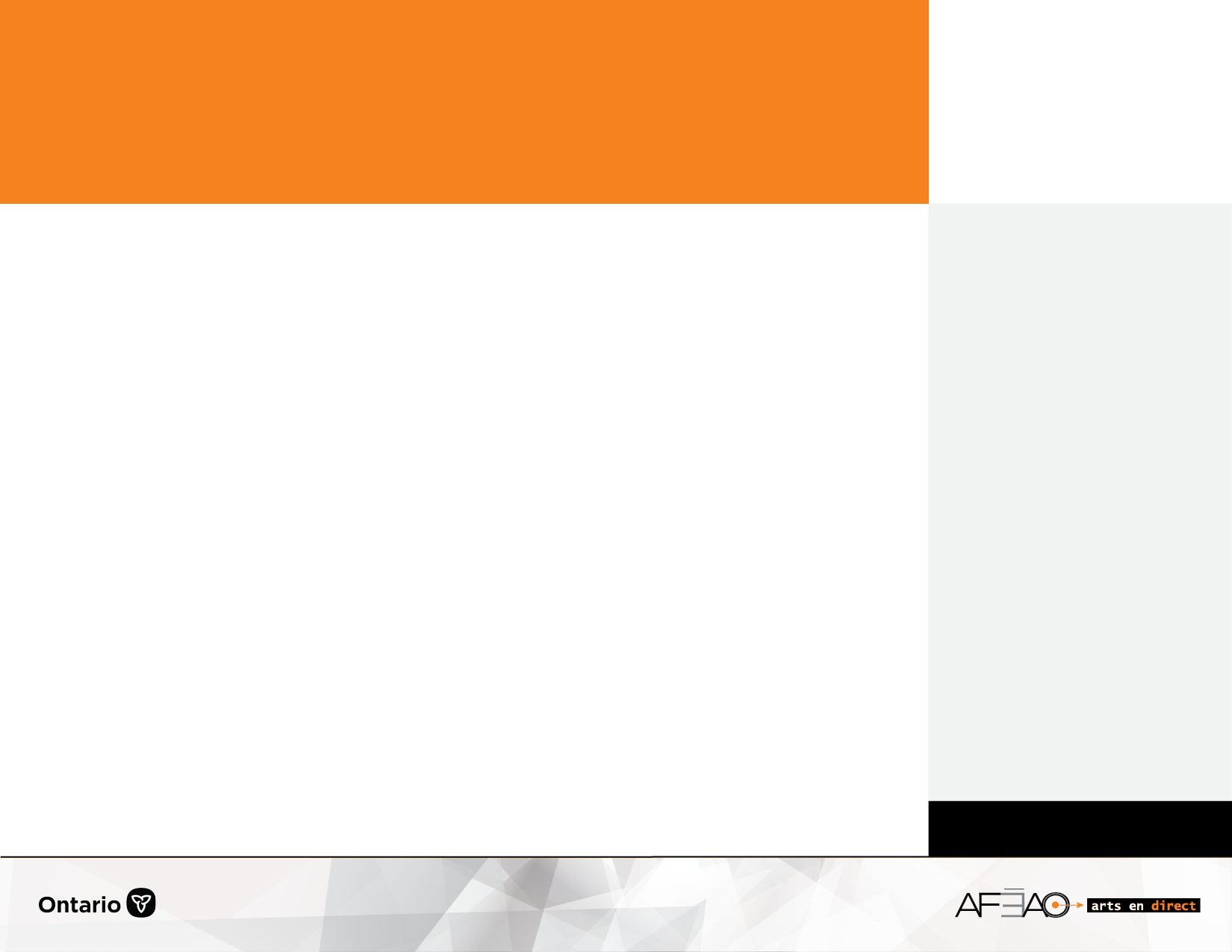 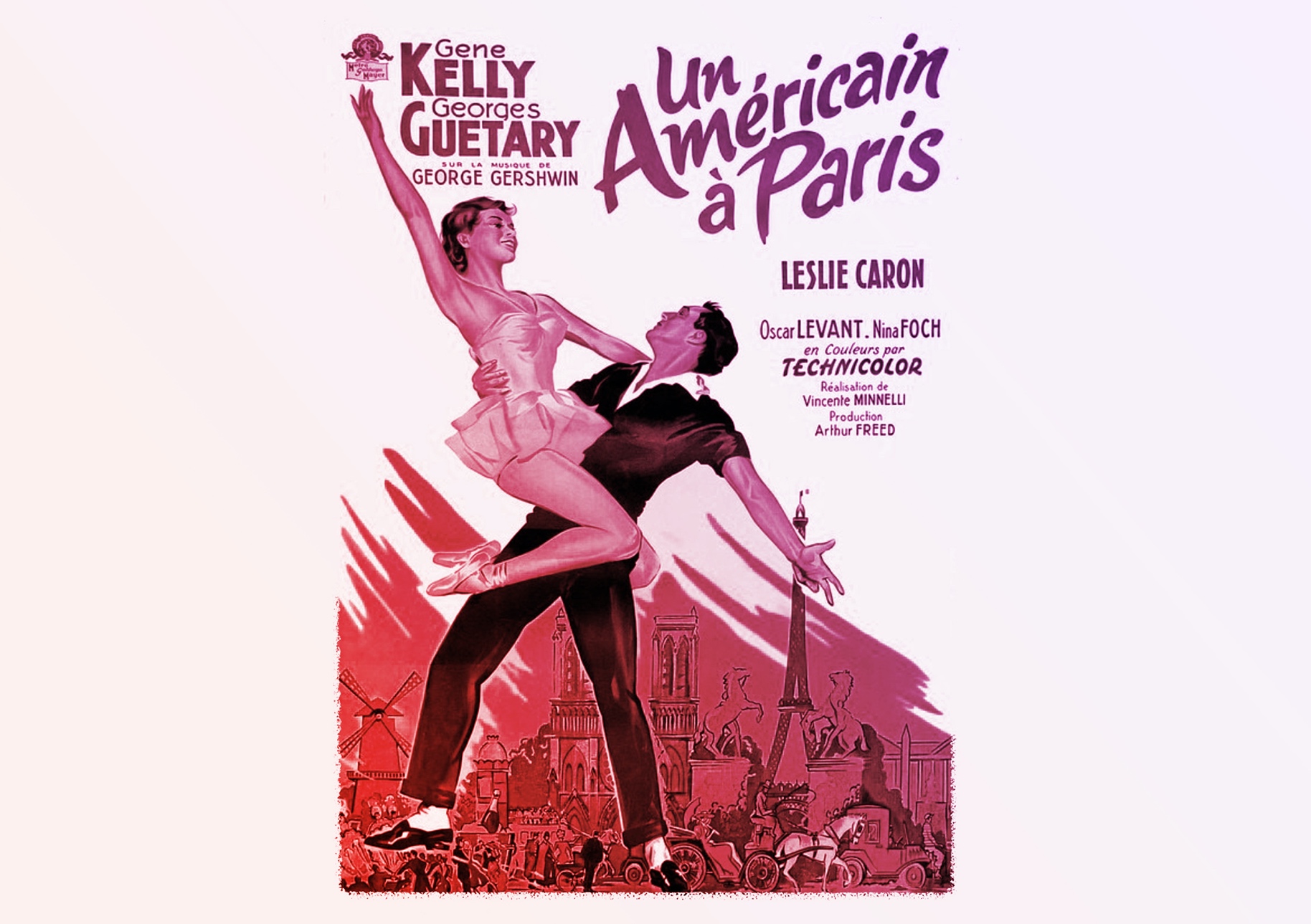 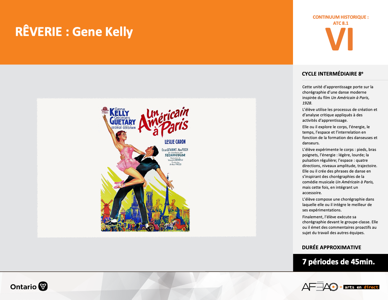 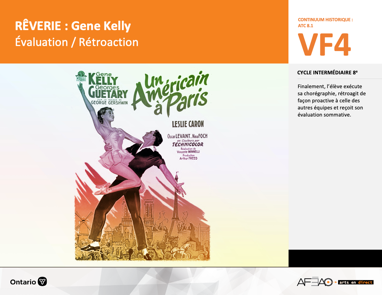 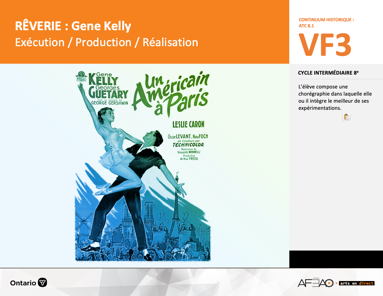 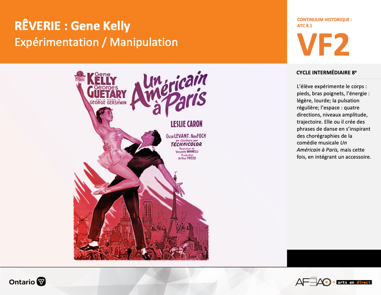 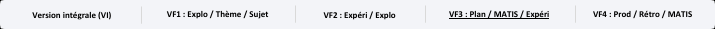 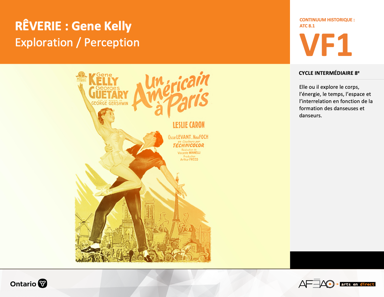 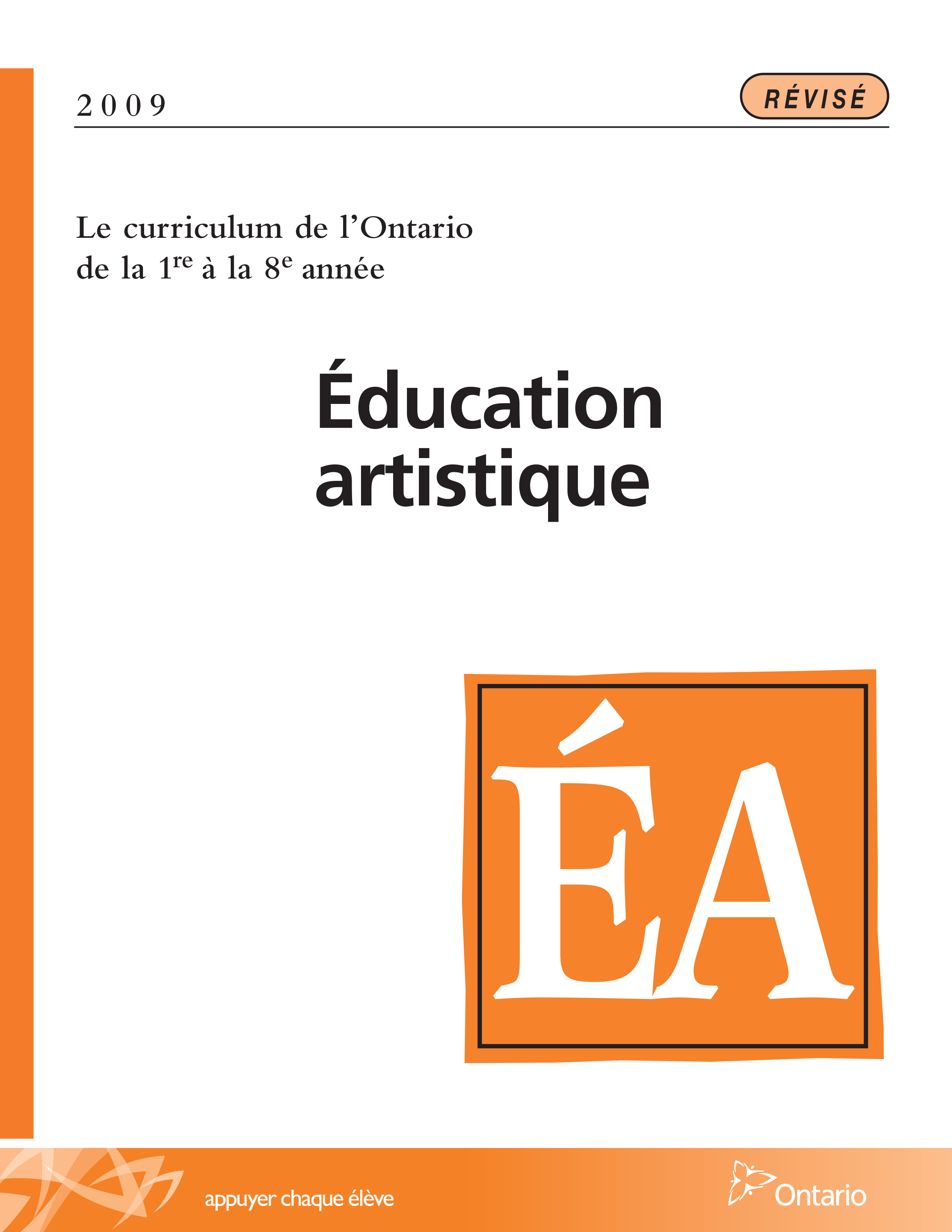 Table des matières Description Liste des attentes et contenusDanse - 8e annéeTableau des fondements théoriques à l’étudeDanse - 8e annéeDéroulementExpérimentation / Manipulation DescriptionCette unité d’apprentissage porte sur la chorégraphie d’une danse moderne inspirée du film Un Américain à Paris, 1928. L’élève utilise les processus de création et d’analyse critique appliqués à des activités d’apprentissage. Elle, il ou iel explore le corps, l’énergie, le temps, l’espace 
et l’interrelation en fonction de la formation des danseuses et danseurs. L’élève expérimente l’utilisation des pieds, des bras et des poignets, 
les mouvements et les actions de base avec énergie légère à lourde, la pulsation régulière, l’espace en exploitant les quatre directions, le niveau moyen, l’amplitude fermée et ouverte tout en traçant des trajectoires en fonction du temps. Elle, il ou iel crée des phrases de danse en s’inspirant 
des chorégraphies de la comédie musicale Un Américain à Paris, mais cette fois, en intégrant un accessoire. L’élève compose une chorégraphie dans laquelle elle, il ou iel intègre le meilleur de ses expérimentations. Finalement, l’élève exécute sa chorégraphie devant le groupe-classe. 
Elle, il ou iel émet des commentaires proactifs au sujet du travail des autres équipes.Description de chaque étape du déroulement VF (fragmentée) VF2 : Expérimentation / ManipulationL’élève expérimente le corps : pieds, bras poignets, l’énergie : légère, lourde; la pulsation régulière; l’espace : quatre directions, niveaux amplitude, trajectoire. Elle, il ou iel crée des phrases de danse en s’inspirant des chorégraphies de la comédie musicale Un Américain à Paris, mais cette fois, 
en intégrant un accessoire.Liste des attentes et contenus À la fin de la l’année, l’élève doit pouvoir :DANSEAttente :C1. produire diverses compositions de danse en appliquant les fondements à l’étude et en suivant le processus de création artistique. C2. communiquer son analyse et son appréciation de diverses productions de danse en utilisant les termes justes et le processus d’analyse critique. C3. expliquer la dimension sociale et culturelle de la danse ainsi que les fondements à l’étude dans diverses productions de danse d’hier et d’aujourd’hui, provenant d’ici et d’ailleurs.CONTENUS D’APPRENTISSAGEPour satisfaire aux attentes, l’élève doit pouvoir :Production et expression C1.1 recourir au processus de création artistique pour réaliser diverses compositions de danse. C1.3 présenter une composition de danse en utilisant la technologie (p. ex., projecteurs, clavier électronique, caméra vidéo) pour faire passer 
un message ou l’accentuer. C1.4 exécuter, en modifiant la chorégraphie au besoin, des mouvements et des pas pour interpréter des extraits de danse tirés de plusieurs sources 
(p. ex., film [« Fame », « Salsa », « Chantons sous la pluie »], pièce musicale [« Les variations Goldberg » de Jerome Robbins, « Caribou Song » 
de Sandra Laronde, « Chicago » de Bob Fosse]). Analyse et appréciationC2.1 recourir au processus d’analyse critique pour analyser et apprécier diverses productions de danse. C2.2 analyser, à l’aide des fondements à l’étude, plusieurs formes de représentation en danse (p. ex., en danse moderne, interpréter le message 
à partir des pas, des costumes, du décor et du rôle des danseuses et danseurs). C2.3 exprimer de différentes façons (p. ex., oralement, par écrit, avec une œuvre musicale) son appréciation d’un spectacle de danse en établissant 
des liens entre les thèmes explorés et des préoccupations sociales (p. ex., pauvreté, environnement).Connaissance et compréhensionC3.2 identifier le thème de plusieurs productions de danse en s’appuyant sur des exemples de la production (p. ex., comment la chorégraphie, 
les mouvements et les pas servent à évoquer les conflits sociaux dans « West Side Story » ou l’amour dans « Journal intime » d’Hélène Blackburn). Tableau des fondements théoriques à l’étudeDANSE 
FONDEMENTS À L’ÉTUDE 8E ANNÉEDéroulementExpérimentation / ManipulationMatériel, outil, équipement, préparation de l’espace Déplacez les tables et les chaises selon les besoins.Affichez le tableau des mots clés (voir : REVERIE_VI_Lexique).Prévoyez l’utilisation de tablettes électroniques ou d’ordinateurs portables pour donner aux élèves un accès aux différentes musiques d’accompagnement. Prévoyez distribuer ou rendre accessible la liste de vérification (voir : REVERIE_VF2_Annexe1).Enseignante / Enseignant Faites un retour sur l’activité d’exploration (p. ex., Qu’avons-nous accompli dans l’activité précédente?; Qu’avez-vous retenu des nouveaux mouvements appris, le Cramp Roll et le Grapevine?).Invitez les élèves à réaliser de courtes chorégraphies intégrant les nouveaux mouvements à l’étude en utilisant la musique du film Un Américain à Paris. Pour faciliter le travail des élèves, utilisez une version sans les sons de claquettes (voir : REVERIE_VF1_Video5).Expliquez le thème de la chorégraphie : présenter un groupe d’individus qui vient d’arriver dans un environnement fantastique, imaginaire ou encore inconnu. Précisez que chorégraphie doivent intégrer l’utilisation d’un accessoire. Faites un modelage dirigé, c’est-à-dire en guidant deux ou trois élèves volontaires afin de fournir à l’ensemble du groupe un exemple du travail d’expérimentation sous forme de séquences de mouvements puis de phrases de danse, faites remarquer l’utilisation du corps, de l’énergie, de l’espace dans l’exécution des enchaînements de positions et de mouvements. Formez des équipes de quatre à six élèves selon les besoins du groupe. Priorisez la formation de groupes hétérogènes lorsque possible pour favoriser 
la créativité et travailler l’ouverture d’esprit chez les élèves. Distribuez la liste de vérification (voir : REVERIE_VF2_Annexe1) et répondez aux questions de clarification.Circulez et supervisez le travail d’expérimentation.Élève 	Crée une chorégraphie avec les membres de ton équipe en t’inspirant des mouvements improvisés lors de l’activité d’exploration et en fonction 
du thème annoncé. Utilise la liste de vérification pour te guider dans les improvisations de ton travail d’expérimentation.Intègre les idées des autres membres de ton équipe à part égale.Note les mouvements utilisés sur une feuille de papier en utilisant un système de notation personnelle afin de te souvenir de la chorégraphie.Enseignante / EnseignantInvitez les élèves à expérimenter avec l’énergie en exécutant des mouvements avec une énergie légère à lourde (p. ex., mouvements légers comme 
une feuille dans le vent, mouvements lourds comme les pas d’un éléphant).Invitez les élèves à expérimenter avec l’interrelation en fonction du temps en exécutant la chorégraphie de différentes façons : à l’unisson, l’un après l’autre). Encouragez les élèves à expérimenter avec l’interrelation en variant les formations (p. ex., cercle, carré, lignes, colonnes, lignes diagonales).En circulant d’un groupe à l’autre, invitez les élèves à expérimenter davantage avec les éléments clés qui semblent avoir été oubliés ou qui pourraient être exploités plus en profondeur. Élève  Expérimente avec les éléments clés en portant une attention particulière à l’énergie et l’interrelation en fonction du temps et des formations 
dans l’exécution des mouvements de ta chorégraphie.Discute avec ton équipe afin de déterminer quelles variations correspondent le mieux aux idées que vous cherchez à exprimer et à la mélodie 
de la musique d’accompagnement.DOCUMENTS D’ACCOMPAGNEMENTREVERIE_VI_LexiqueREVERIE_VF2_Annexe1REVERIE_VF1_Video5